ПРОГРАММАМЕЖДУНАРОДНОЙ НАУЧНО-ПРАКТИЧЕСКОЙ КОНФЕРЕНЦИИ«Государственные услуги в России и Германии: организация, управление, контроль»15 декабря 2016МоскваМеждународная научно-практическая конференция«Государственные услуги в России и Германии: организация, управление, контроль»Место проведения: МГУУ Правительства Москвы, г. Москва, ул. Сретенка, д. 28, ауд. № 316, 3-й этажОрганизаторы конференции:Московский городской университет управления Правительства Москвы;Московское Представительство Фонда Конрада Аденауэра (ФРГ) в Российской Федерации.Цель конференции:Научная оценка различных аспектов организации, управления и контроля государственных услуг в России и Германии.Выбор темы обусловлен возрастающим интересом к развитию качества государственных услуг, способствующих решению многих как теоретических, так и практических проблем взаимодействия государственных органов и населения страны. Планируется рассмотреть следующие вопросы:Организация государственных услуг в России и Германии Какие услуги предоставляют государственные органы России и Германии? Какие государственные услуги могут предоставляться частными подрядчиками?Организация предоставления государственных услуг по принципу «одного окна». Деятельность МФЦ.Управление в сфере предоставления государственных услуг в России и ГерманииКакие современные методы управления позволяют обеспечить высокую эффективность государственных услуг?Какие управленческие механизмы способствуют качественному планированию и оценке эффективности государственных услуг?Как структура управления влияет на эффективное предоставление государственных услуг?Контроль в сфере предоставления государственных услуг  в России и Германии Какие инструменты контроля предоставления услуг используются государственными органами сегодня? Каковы перспективы развития систем контроля? Какую роль в области контроля в сфере предоставления государственных услуг  играют органы исполнительной власти и общественность? Какое значение имеют прозрачность и обязанность государственных органов по информированию парламента и общественности?Регламент работы:доклады – 20 минут;общая дискуссия – 60 минут.ПОРЯДОК РАБОТЫ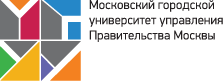 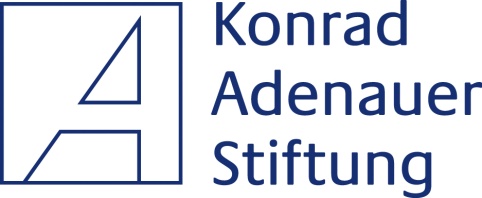 09.30–10.0010.00–10.20РЕГИСТРАЦИЯ УЧАСТНИКОВ КОНФЕРЕНЦИИ(фойе 3-го этажа)ПРИВЕТСТВЕННЫЙ КОФЕ-БРЕЙК (ауд. 319, 3-й этаж)ОТКРЫТИЕ КОНФЕРЕНЦИИ(ауд. № 316, 3-й этаж)Исполняющий обязанности ректора Московского городского университета управления Правительства Москвы, кандидат психологических наукФивейский Василий ЮрьевичРуководитель Московского Представительства Фонда Конрада Аденауэра (ФРГ) в Российской ФедерацииКроуфорд КлаудиаПроректор по учебной и научной работе Московского городского университета управления Правительства Москвы, кандидат исторических наукАлександров Алексей Анатольевич10.20-11.0011.00-12.00ЗАСЕДАНИЕ 1:Организация государственных услуг в России и ГерманииАбель Томас, управляющий Отдела водоснабжения, канализации и телекоммуникации, Союз муниципальных предприятий, Германия Громова Елена Геннадьевна, директор Государственного бюджетного учреждения «Многофункциональные центры предоставления государственных услуг города Москвы»ОБМЕН МНЕНИЯМИ, ДИСКУССИЯ12.00-12.20КОФЕ-ПАУЗА12.20-13.0013.00-14.00ЗАСЕДАНИЕ 2: Управление в сфере предоставления государственных услуг в России и ГерманииКуммер Мартин, доктор,  независимый аудитор, Обер-бургомистр г. Зуль (в отставке), ГерманияФивейский Василий Юрьевич, исполняющий обязанности ректора Московского городского университета управления Правительства Москвы, кандидат психологических наукОБМЕН МНЕНИЯМИ, ДИСКУССИЯ14.00-15.00ОБЕД (1-й этаж, столовая)15.00-15.4015.40-16.40ЗАСЕДАНИЕ 3: Контроль в сфере предоставления государственных услуг в России и Германии Пуст Торстен, Руководитель отдела 2 – Финансовая политика и бюджет, Управление сената по финансовым вопросам Берлина, Германия  Клименко Елена Сергеевна, заместитель начальника Главного контрольногоуправления города Москвы  начальник Управления контроля предоставления государственных услуг ОБМЕН МНЕНИЯМИ, ДИСКУССИЯ 16.40-17.00ПОДВЕДЕНИЕ ИТОГОВ КОНФЕРЕНЦИИРуководитель Московского Представительства Фонда Конрада Аденауэра (ФРГ) в Российской ФедерацииКроуфорд КлаудиаПроректор по учебной и научной работе Московского городского университета управления Правительства Москвы, кандидат исторических наукАлександров Алексей АнатольевичИсполняющий обязанности ректора Московского городского университета управления Правительства Москвы, кандидат психологических наукФивейский Василий Юрьевич17.00ФУРШЕТ ДЛЯ УЧАСТНИКОВ КОНФЕРЕНЦИИ 